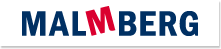 Actuele lesbrief Engels – Mount Meager – uitwerkingActuele lesbrief 7 - A2 - 2018-2019Assignment 1 a	1 Mount Vesuvius, Italy2 Krakatoa, Indonesia3 Mount St. Helens, United States4 Eyjafjallajökull, Iceland5 Mount Pinatubo, Philippines6 Mount Etna, Italy (Sicily)7 Mount Tambora, Indonesia8 Mauna Loa, Hawaii9 Mount Pelée, West Indies10 Cotopaxi, Ecuadorb	(voorbeeld:) active, ash, core, crater, eruption, gas, lava, magma, mantle, rock, extinct, flow, magma chamber, fire, danger, dangerous, victims, survivors, evacuate, run, burn, ... Assignment 2
Assignment 3a	2	“The volcano is becoming less stable. This is because climate change causes the ice to melt.”4	“The federal government confirmed it has no plans to pay for that kind of system right now.”b	2	Mount Meager will probably erupt soon.c	3	The volcano is not active now, but you can notice that it is angry inside. OpdrachtERK niveauOpdracht 1A2Opdracht 2A2Opdracht 3A2to come to lifeh.	to become activepotentiallye.	having the ability or power of becoming realgiantg.	something that is very large, powerfulin placef.	ready to be usedlandslideb.	a large mass of rocks and earth that suddenly moves down a mountainto belchi.	to push or throw something out with forcetoxicd.	containing substances that can injure or kill living thingsround the clockc.	all day and all nightmonitoring systema.	a group of instruments that regularly check if everything is okay